0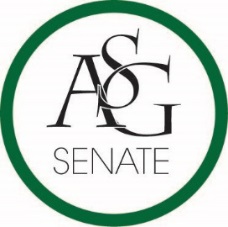 Senate AgendaFebruary 13th, 2018Graduate Education Auditorium, 6:00 PMCall to OrderRoll CallApproval of the MinutesSpecial OrdersReports (5 minutes each)Special ReportsAdvisor, Michael McAllisterGraduate Assistants, Joshua Saraping and Sage McCoyPresident, Andrew CounceVice-President, Natalie CounceTreasurer, Macarena ArceSecretary, Ashton YarboroughChief Justice, Andrew HansenGSC Speaker, Arley WardCabinet ReportsChief of Staff, JT HaleFLF Coordinator, Abigail WalkerChair of the Senate, Colman BetlerAppointments, Nominations, and ElectionsConfirmationStrohmann BreedingTariq SalemPublic Comment (3 at 2 minutes each)Old Business ASG Senate Resolution No. 11 - A Resolution to Support the Establishment of a Mentor Program for International StudentsAuthored by Noah Anderson, Samuel Lipson, Amelia Holcombe, Caleigh Pickard, Katie Gardner, Mady Smith, Megan Rodgers, Senator Mateo Lopez, Senator Karsen SimsSponsored by Senator Zane LovellASG Senate Bill No. 07 – Power to the peopleAuthored by Senator Nabil Bhimani, Senator Warrington SebreeSponsored by Senator Caroline Dallas, Senator Darynne Dahlem, Senator Jacob Boone, Senator Jesse KlossNew BusinessASG Senate Bill No. 06 – A Bill Supporting the All Careers FairAuthored by Senator Jesse Kloss, Senator Drake MoudySponsored by Senator Noah BradshawASG Senate Bill No. 08 - A Bill Funding Programming for United Nations Women ‘HeForShe’ InitiativeAuthored by Amarachi OnyebuekeSponsored by AnnouncementsAdjournment